Arrivi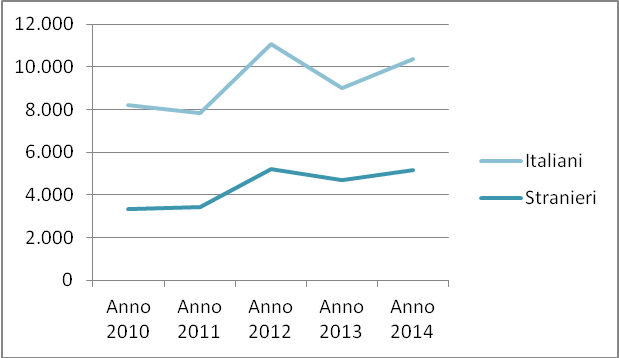 Presenze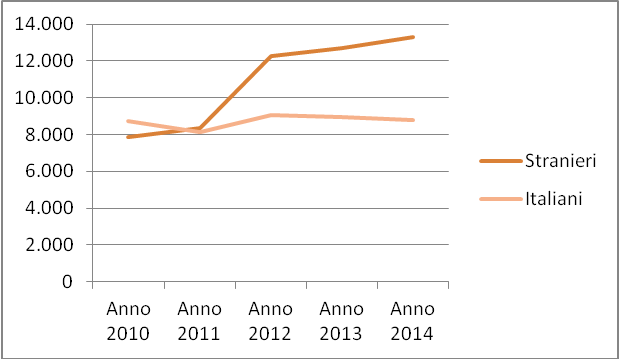 